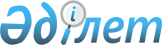 О внесении изменений и дополнения в некоторые решения Правительства Республики КазахстанПостановление Правительства Республики Казахстан от 20 сентября 2005 года N 928

        Правительство Республики Казахстан  ПОСТАНОВЛЯЕТ: 

      1. Утвердить прилагаемые изменения и дополнение, которые вносятся в некоторые решения Правительства Республики Казахстан. 

      2. Настоящее постановление вводится в действие со дня подписания.        Премьер-Министр 

      Республики Казахстан Утверждены                

постановлением Правительства       

Республики Казахстан           

от 20 сентября 2005 года N 928       

  Изменения и дополнение, 

которые вносятся в некоторые решения 

Правительства Республики Казахстан 

      1. Утратил силу постановлением Правительства РК от 05.08.2013 № 796.

      2. В  постановлении Правительства Республики Казахстан от 12 апреля 1999 года N 405 "О видах государственной собственности на государственные пакеты акций и государственные доли участия в организациях" (CAПП Республики Казахстан, 1999 г., N 13, ст. 124): 

      в Перечне акционерных обществ и хозяйственных товариществ, государственные пакеты акций и доли которых отнесены к республиканской собственности, утвержденном указанным постановлением: 

      1) раздел "г. Астана": 

      дополнить строкой, порядковый номер 21-65, следующего содержания: 

      "21-65 АО "Республиканская газета "Казахстанская правда"; 

      2) в разделе "г. Алматы": 

      строку, порядковый номер 123-1, исключить; 

      в строке, порядковый номер 123-6 "ОАО "Жас оркен", аббревиатуру "ОАО" заменить аббревиатурой "ТОО". 

      3. В  постановлении Правительства Республики Казахстан от 27 мая 1999 года N 659 "О передаче прав по владению и пользованию государственными пакетами акций и государственными долями в организациях, находящихся в республиканской собственности": 

      в приложении к указанному постановлению: 

      в разделе "Комитету информации и архивов Министерства культуры, информации и спорта Республики Казахстан": 

      в строке, порядковый номер 224-1, аббревиатуру "ОАО" заменить аббревиатурой "ТОО"; 

      строки, порядковые номера 224-3 и 224-4, исключить; 

      в строке, порядковый номер 224-21, аббревиатуру "ЗАО" заменить аббревиатурой "АО". 

      4. Утратил силу постановлением Правительства РК от 23.09.2014 № 1003.
					© 2012. РГП на ПХВ «Институт законодательства и правовой информации Республики Казахстан» Министерства юстиции Республики Казахстан
				